الجمهورية الجزائرية الديمقراطية الشعبيةRépublique Algérienne Démocratique et Populaireوزارة التعليم العالي والبحث العلمي 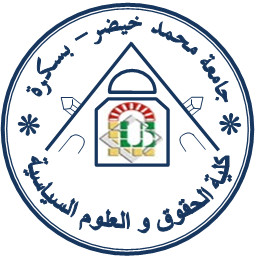 جامعـة محمد خيضر بسكـــرة    كلية الحقـوق والعلوم السياسيــةقســــــــــــــــــم الحــــــــــقوق	رقم:.........../ ق ح / 2021	الأستاذ(ة): ...............................................                بناء على العمل المقدم من قبل الطالب ( ة ): .................................................متمثل في مذكرة تخرج من متطلبات نيل شهادة – ماستر – في الحقوق والموسومة ب: ..........................................................................................................................................................................................................................................................................................................................................تخصص: ....................................................................................................................................................بعد المتابعة والإشراف طوال الموسم الجامعي( حضوريا – عن بعد ).بعد الاطلاع على المحتوى النهائي للعمل المنجز.بما أن الطالب في بحثه استوفى كل الشروط المطلوبة من الناحية الشكلية.بما أن البحث من حيث المضمون يستوفي - على الأقل- الحد الأدنى المطلوب من الطالب إنجازه في هذه المرحلة."أوافق نهائيا على المذكرة ( شكلا ومضمونا)، وعلى ايداعها الكترونيا لدى الإدارة "، مع قابلية مناقشتها وفقا للإجراءات المقررة في ظل الظرف الاستثنائي( جائحة كورونا ).بسكرة في  : ................................................................	               توقيع الأستاذ (ة) المشرف(ة)